PROSESSetelah Form diisi (diketik), dikumpulkan kolektif melalui ketua angkatan dan diserahkan kepada Kaprodi MPBI untuk diproses dan ditanda tangani.KEMENTERIAN RISET, TEKNOLOGI DAN PENDIDIKAN TINGGI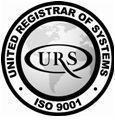 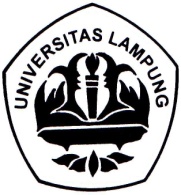 UNIVERSITAS LAMPUNG        FAKULTAS KEGURUAN DAN ILMU PENDIDIKAN    Jl. Soemantri Brojonegoro No. 1 Bandarlampung 35145 Tel dan Fax (0721) 704 624 RENCANA JUDUL TESISNama				: …………………………………………..Nomor Pokok Mahasiswa	: …………………………………………..Jurusan			: Pendidikan Bahasa dan SeniProgram Studi			: Magister Pendidikan Bahasa dan Seni (MPBI)JUDUL	: ………………………………………………………………………………….		  ………………………………………………………………………………….MASALAH	: ………………………………………………………………………………………………….………………………………………………………………………………………………….CALON PEMBIMBINGALTERNATIF 1 :Pembimbing Utama	: …………………………………………………Pembimbing Pembantu	: …………………………………………………ALTERNATIF 2 :Pembimbing Utama	: …………………………………………………Pembimbing Pembantu	: …………………………………………………Bandar Lampung, ………………………….Kaprodi MPBI, 					Mahasiswa,Dr. Flora, M.Pd.					…………………………………NIP 196007131986032001				NPM …………………………..